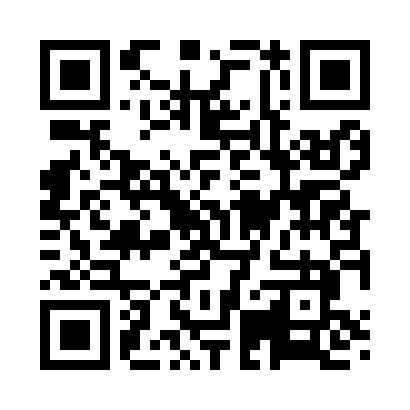 Prayer times for Leisher Mill, New York, USAMon 1 Jul 2024 - Wed 31 Jul 2024High Latitude Method: Angle Based RulePrayer Calculation Method: Islamic Society of North AmericaAsar Calculation Method: ShafiPrayer times provided by https://www.salahtimes.comDateDayFajrSunriseDhuhrAsrMaghribIsha1Mon3:375:261:075:128:4710:362Tue3:385:261:075:128:4710:353Wed3:395:271:075:128:4710:354Thu3:405:281:075:128:4610:345Fri3:415:281:075:138:4610:336Sat3:425:291:075:138:4610:337Sun3:435:301:085:138:4510:328Mon3:445:301:085:138:4510:319Tue3:455:311:085:138:4410:3010Wed3:465:321:085:138:4410:2911Thu3:475:331:085:138:4310:2812Fri3:495:331:085:128:4310:2713Sat3:505:341:085:128:4210:2614Sun3:515:351:095:128:4210:2515Mon3:535:361:095:128:4110:2416Tue3:545:371:095:128:4010:2317Wed3:555:381:095:128:3910:2218Thu3:575:391:095:128:3910:2019Fri3:585:401:095:128:3810:1920Sat3:595:411:095:118:3710:1821Sun4:015:421:095:118:3610:1622Mon4:025:421:095:118:3510:1523Tue4:045:431:095:118:3410:1424Wed4:055:441:095:108:3310:1225Thu4:075:451:095:108:3210:1126Fri4:085:461:095:108:3110:0927Sat4:105:481:095:098:3010:0828Sun4:115:491:095:098:2910:0629Mon4:135:501:095:098:2810:0430Tue4:145:511:095:088:2710:0331Wed4:165:521:095:088:2610:01